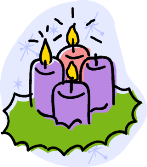 Chủ NhậtThứ HaiThứ BaThứ TưThứ NămThứ SáuThứ BảyTuần ITuần IITuần IIITuần IV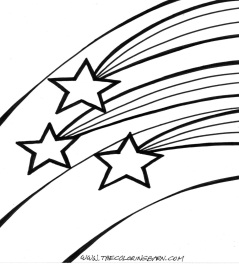 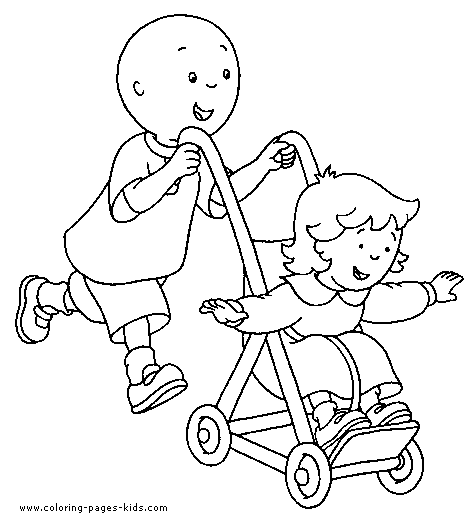 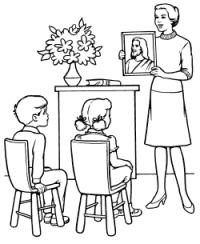 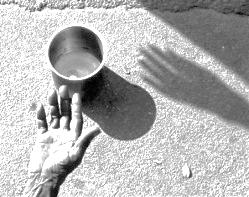 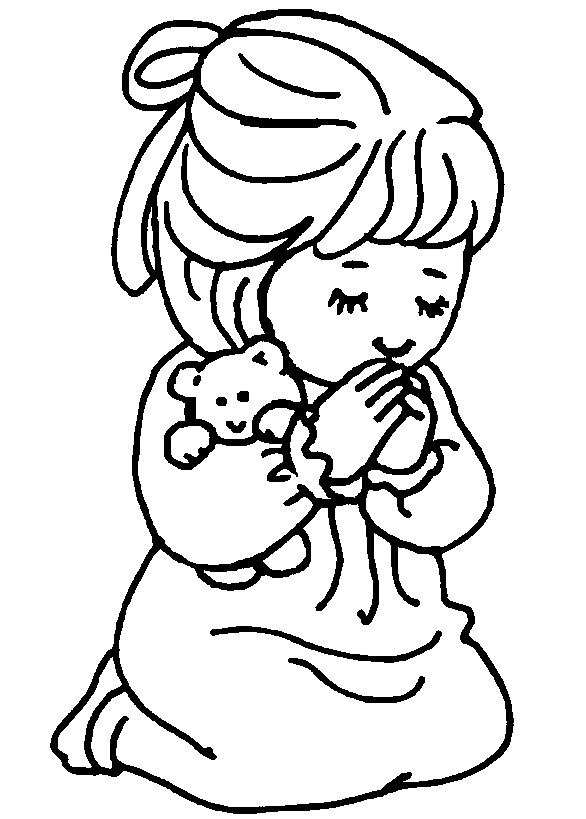 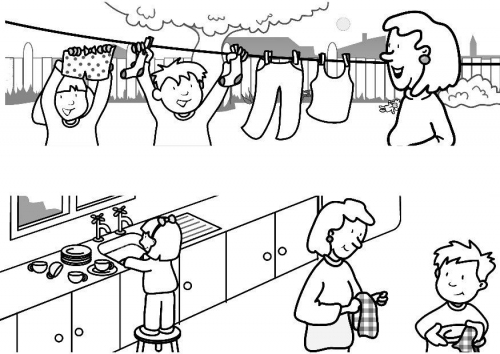 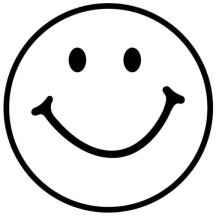 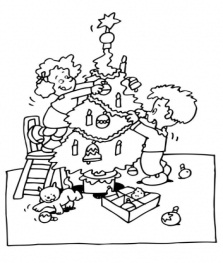 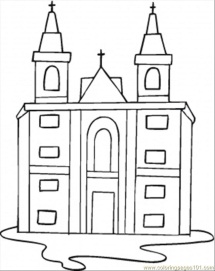 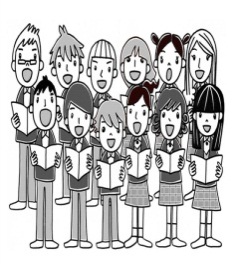 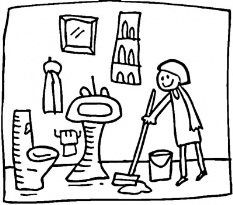 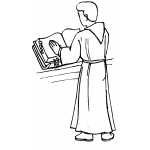 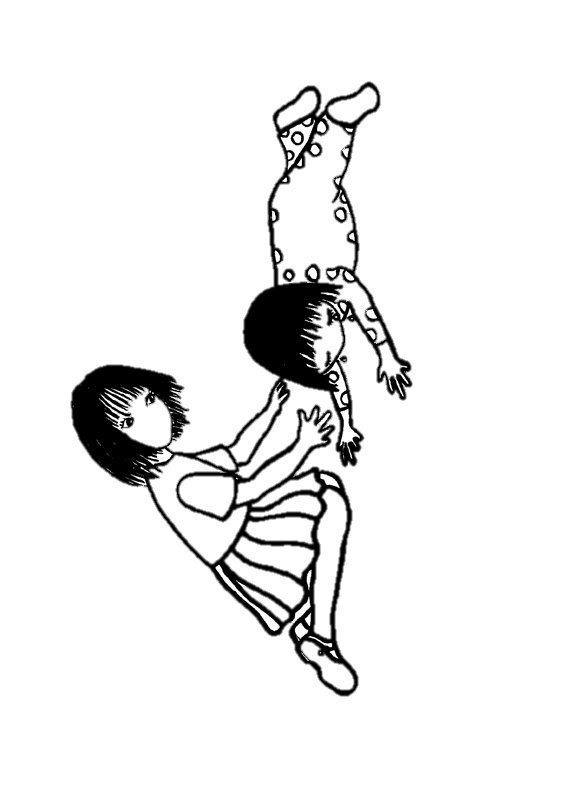 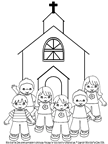 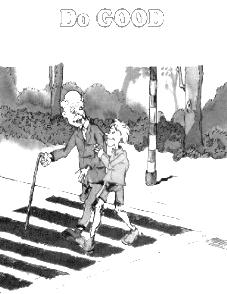 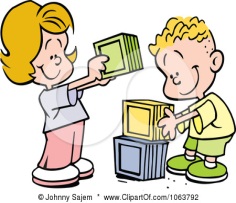 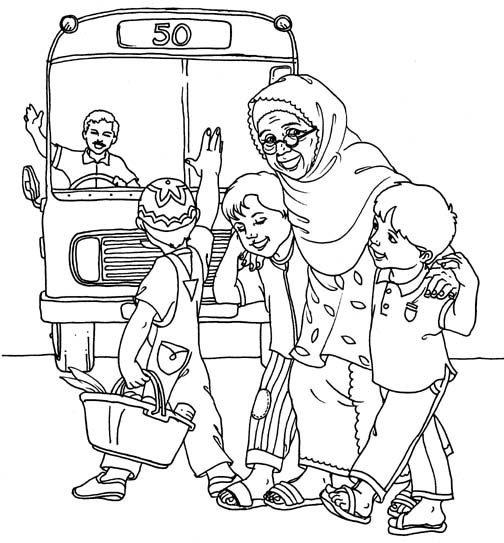 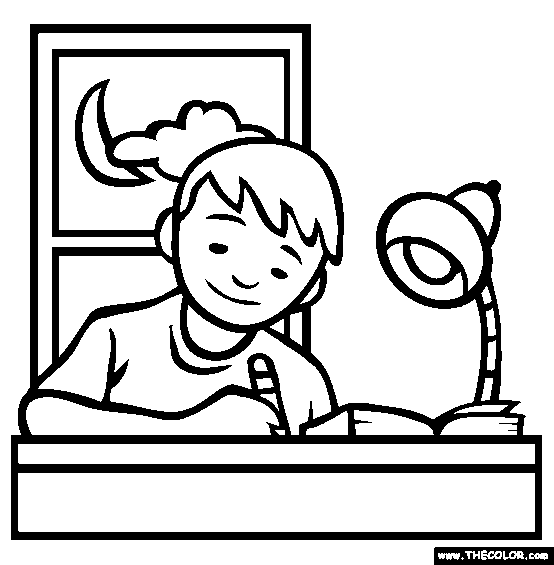 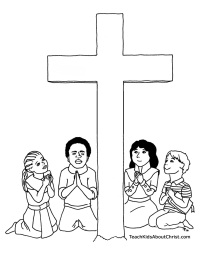 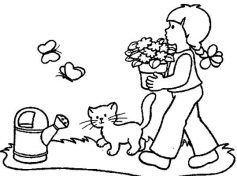 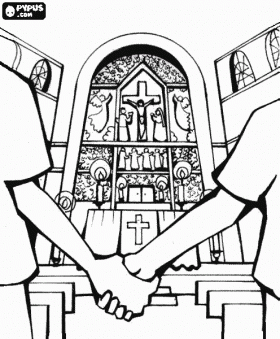 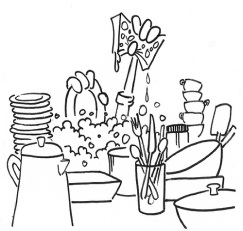 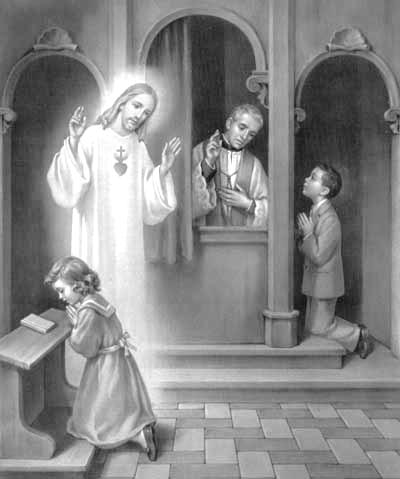 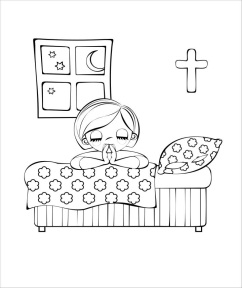 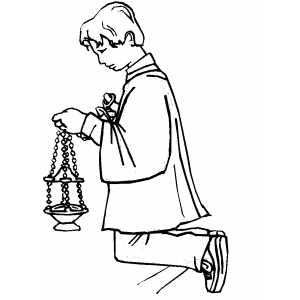 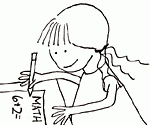 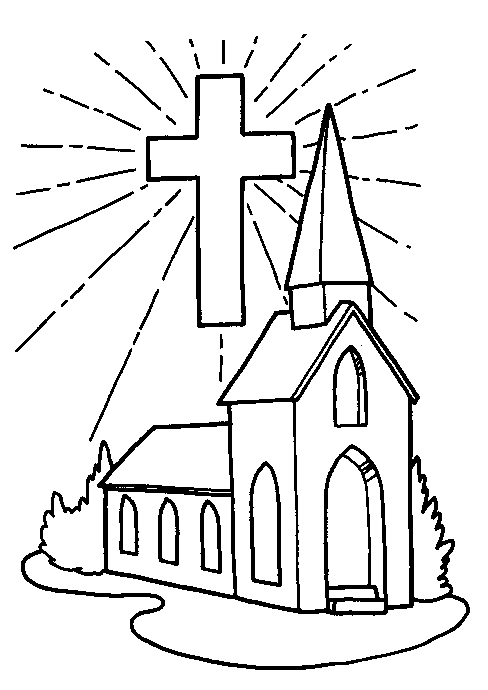 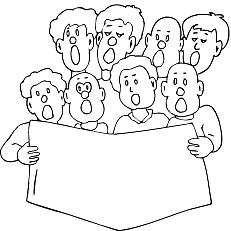 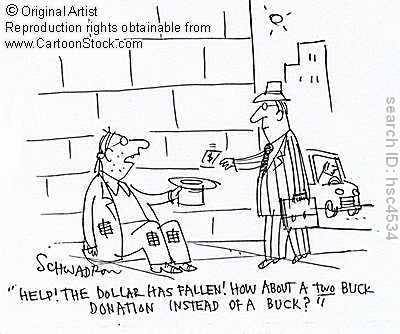 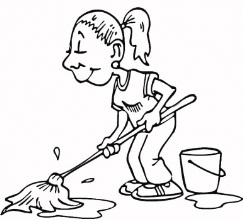 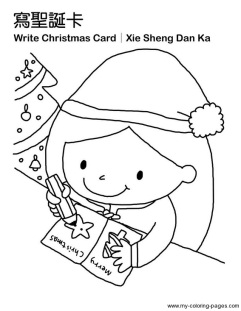 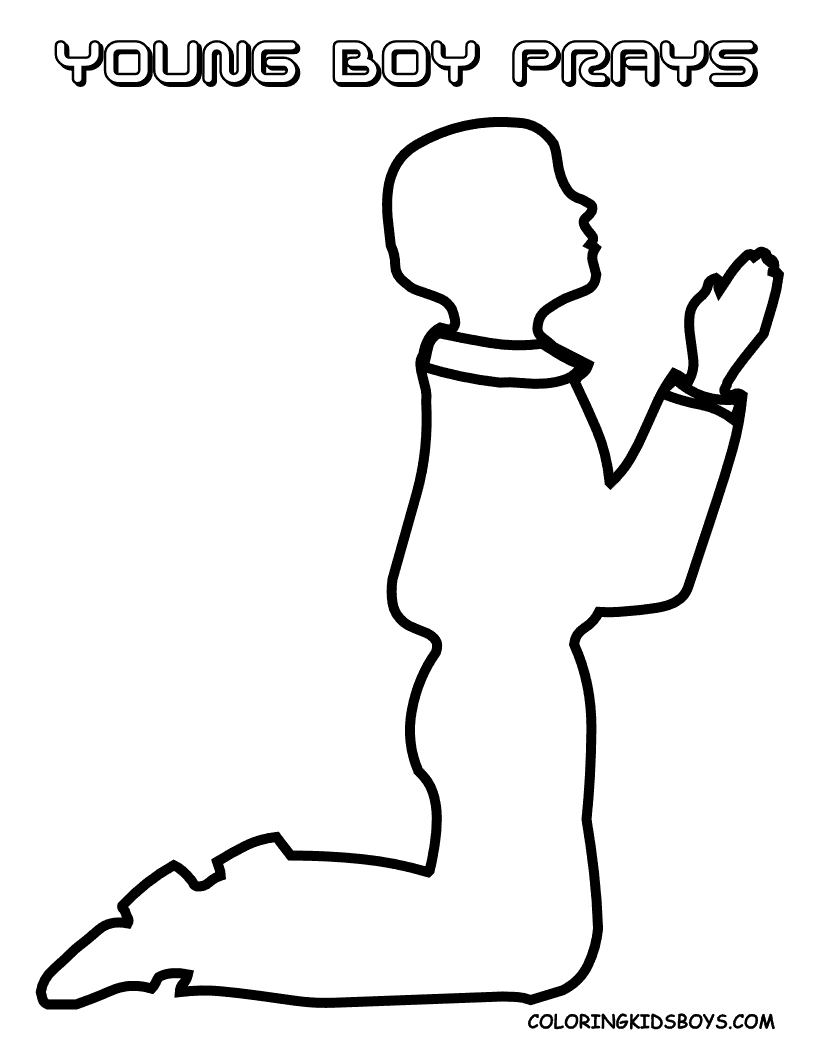 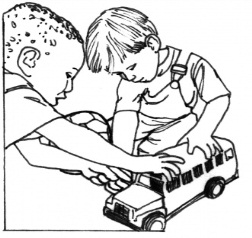 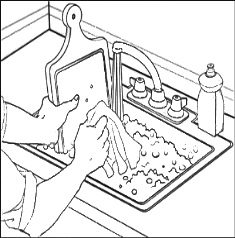 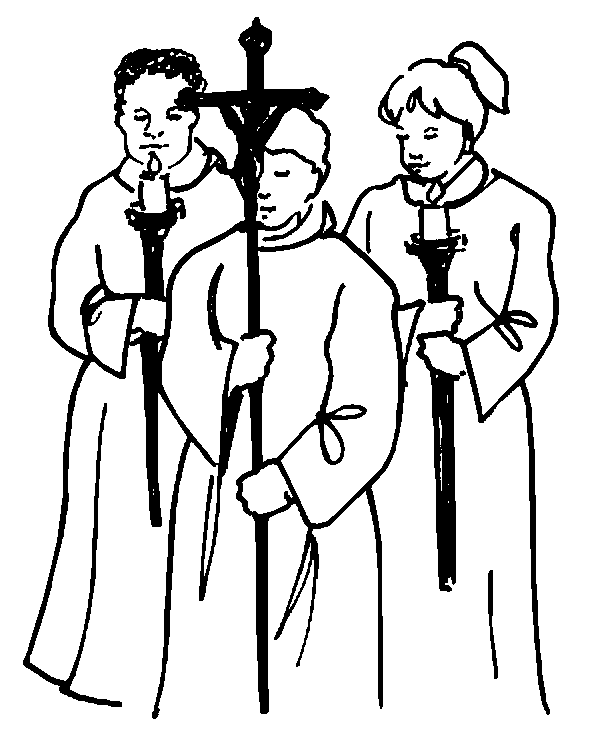 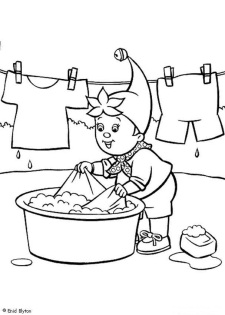 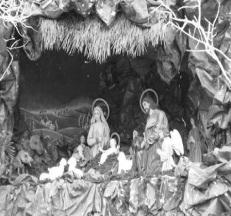 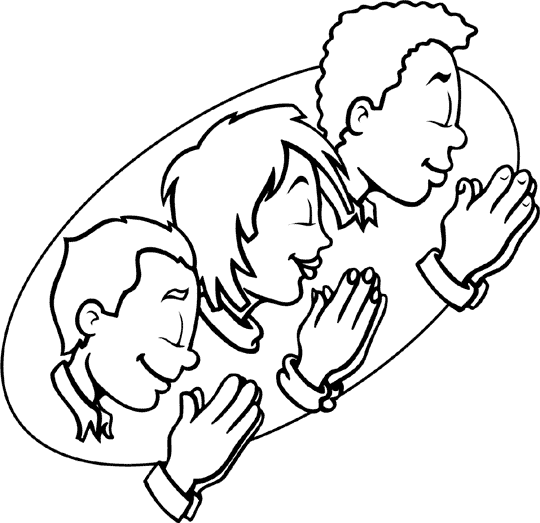 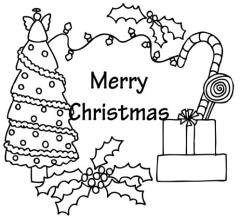 